МЕТОДИЧЕСКИЕ РЕКОМЕНДАЦИИПО ИСПОЛЬЗОВАНИЮ ДИДАКТИЧЕСКОГО ИГРОВОГО ПОСОБИЯ «МАТРЕШКИ»Любова Анна Николаевна,Воспитатель, первая квалификационная категорияМорозова Светлана Владимировна,Воспитатель, первая квалификационная категорияМБДОУ «Детский сад комбинированного вида №8»Иваново, 2023г.Данное игровое пособие может использоваться детьми всех возрастных групп (младшего, среднего, старшего и подготовительного возраста), в зависимости от уровня сложности заданий.Цели и задачи:-Данное игровое пособие позволяет развивать мелкую моторику, формировать основные мыслительные операции: анализ, синтез, сопоставление, обобщение, классификация, а также сенсорные представления. -Расширять и обогащать знания о пуговицах и их назначении и применении в разных видах одежды; -Развивать навык самостоятельно застегивать и расстегивать пуговицы.-Формировать представление о разнообразии размеров, цветов, форм пуговиц и материалов, из которых они сделаны, -Развивать речь, творческие способности, воображение, фантазию и коммуникативные навыки.-Формировать умение определять и сортировать пуговицы по их размеру, совершенствовать умение выкладывать из пуговиц геометрические фигуры (круг, квадрат, треугольник)-Воспитывать усидчивость.Данное игровое пособие подходит для индивидуальной и подгрупповой работы с дошкольниками, и используется в образовательной, а также в самостоятельной игровой деятельности.Пособие представляет собой набор из картонных фигур матрешек разного размера, оклеенных фетром; комплекта заламинированных пуговиц из бумаги, разных цветов и форм; шнурков; пластиковых иголок.Дидактическое пособие отвечает принципам ФГОС ДО, является частью РППС группы.Игровое пособие стимулирует познавательно-исследовательскую, коммуникативную и игровую деятельность дошкольников.Ребенку могут быть предложены следующие дидактические игры:Дидактическая игра «Одна - много»Цель: Способствовать развитию концентрации внимания; развивать элементарные навык счёта.Ход игры:Воспитатель предлагает детям выложить одну большую и много маленьких пуговиц.Варианты:1. Одна маленькая много больших2. Одна круглой формы пуговица, много квадратной формы3. Много пуговиц с двумя дырочками, одну с много дырочкамиДидактическая игра «Узор из пуговиц»Цель: способствовать развитию мыслительной деятельности; развивать воображение.Ход игры:Воспитатель предлагает детям выложить узор из пуговиц.Варианты:1. Дети выкладывают узор по своему желанию2. Выкладывают узор только из маленьких (больших) пуговицДидактическая игра «Только круглые»Цель: способствовать развитию мыслительной деятельности; закрепить знание геометрических фигур: круг, квадрат, треугольникХод игры:Воспитатель предлагает детям выложить пуговицы только круглой формы.Варианты:1. выложить только пуговицы квадратной формы2. Выложить, пуговицы чередуя квадратную и круглую формыДидактическая игра «Большие-маленькие»Цель: способствовать развитию мыслительной деятельности; закреплять понятие меньше-больше, право-лево.Ход игры: Воспитатель предлагает ребенку закрыть глаза, определить на ощупь размер пуговицы и отложить по разным сторонам: влево- большие, вправо- маленькие пуговицы.Дидактическая игра «Пришей по рисунку на пуговице»Цель: способствовать развитию мыслительной деятельностиХод игры: Воспитатель предлагает ребенку пришить пуговицу по рисунку, нанесенному на нееДидактическая игра «Нейрогимнастика»Цель: способствовать развитию мыслительной деятельности, развитию межполушарного взаимодействия головного мозгаХод игры: Воспитатель предлагает ребенку взять пуговицы одновременно пальчиками левой и правой руки и опустить на стол тоже одновременноВарианты: возможно выкладывание змейкой, навстречуДидактическая игра «Застегни пуговки» (используется матрешка №2)Цель: способствовать развитию мыслительной деятельности, развитие мелкой моторикиВарианты: застегнуть заплаточки на пуговицы в соответствии с цветом (розовую заплатку на розовую пуговицу)Дидактическая игра «Моталочки» (используются матрешки №3, играют 2 ребенка)Варианты: детям предлагается накрутить на матрешку нитку, кто быстрее домотает до центра Список используемой литературы:М. В. Карпеева, «Развитие речи младших дошкольников: упражнения с пуговицами и дидактические игры» – М: Центр педагогического образования, 2015, с. 104.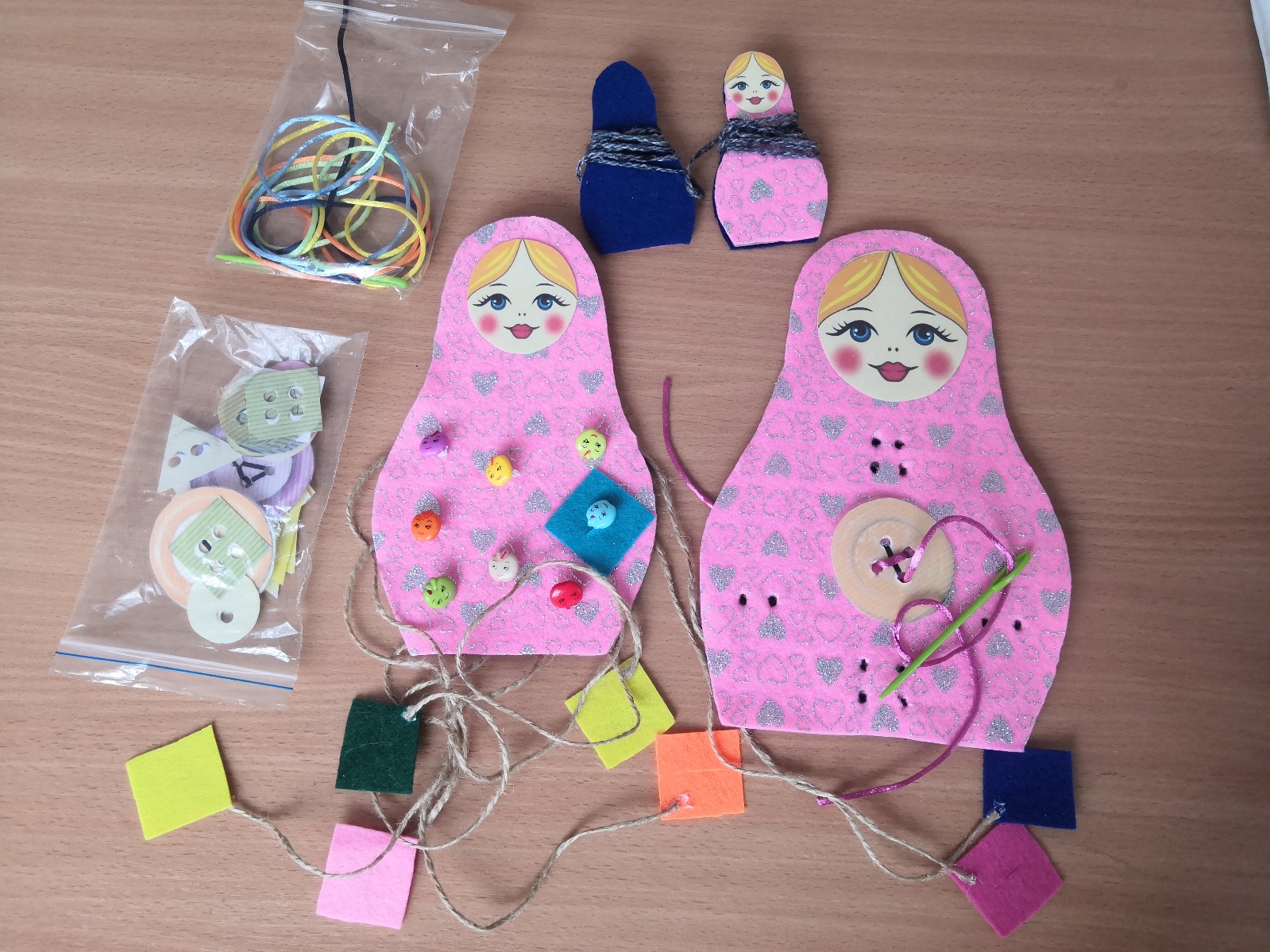 